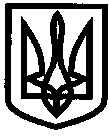 УКРАЇНАУПРАВЛІННЯ ОСВІТИІЗЮМСЬКОЇ МІСЬКОЇ РАДИХАРКІВСЬКОЇ ОБЛАСТІНАКАЗ23.06.2017											№ 345На виконання Законів України «Про освіту», «Про загальну середню освіту», «Про охорону дитинства», забезпечуючи реалізацію державної політики в галузі охорони дитинства, проведено аналіз роботи управління освіти та навчальних закладів з питань соціального захисту дітей, профілактики правопорушень, злочинності та попередження насильства в 2016/2017 навчальному році. На підставі інформації, зазначеної в довідці (додається),НАКАЗУЮ:Затвердити підсумки роботи управління освіти з питань соціального захисту дітей та профілактики злочинності за 2016/2017 навчальний рік.Керівникам ЗНЗ, ДНЗ:2.1.	Проаналізувати підсумки роботи закладу з питань соціального захисту дітей профілактики правопорушень, злочинності та попередження насильства в 2016/2017 навчальному році.								До 31.08.2017 року2.2.	Забезпечити обговорення даного питання на педагогічній раді; результати підсумків роботи закладу з питань соціального захисту дітей профілактики правопорушень, злочинності та попередження насильства в 2016/2017 навчальному році узагальнити в підсумковому наказі.									До 31.08.2017 року2.3. Включити питання соціального захисту дітей профілактики правопорушень, злочинності, попередження насильства, дитячої безпритульності та бездоглядності до річних планів роботи закладів на 2017/2018 навчальний рік.2.4. Тримати під особистим контролем роботу закладу щодо соціального захисту дітей, профілактики правопорушень, злочинності, попередження насильства, бездоглядності, безпритульності, проявів негативних явищ в дитячому середовищі та дотримуватися вимог законодавчих та нормативних документів з даних питань.Упродовж 2017/2018 н.р.Контроль за виконанням даного наказу покласти на заступника начальника управління освіти з навчально-виховної роботи
Мартинова В.О.Начальник управління освіти  						О.П.ЛесикЗміївськаЗ наказом управління освіти Ізюмської міської ради Харківської області від 23.06.2017 року № 345 «Про підсумки роботи з організації роботи з питань соціального захисту дітей, профілактики правопорушень, злочинності та попередження насильства у 2016/2017 навчальному році» ознайомлені:Додаток до наказу управління освіти Ізюмської міської радиХарківської областівід 23.06.2017 № 345Довідкапро підсумки роботи управління освіти Ізюмської міської ради Харківської області і навчальних закладів з питань соціального захисту дітей та профілактики правопорушень, злочинності та попередження насильства в 2016/2017 навчальному році.Робота з питань соціального захисту дітей, профілактики правопорушень, злочинності та попередження насильства у 2016/2017 навчальному році була спрямована на виконання Законів України «Про освіту», «Про загальну середню освіту», «Про охорону дитинства» та організована згідно з річним планом роботи управління освіти Ізюмської міської ради Харківської області (далі управління освіти) відповідно до наказу управління освіти від 25.07.2016 № 292 «Про організацію роботи з питань соціального захисту дітей, профілактики правопорушень, злочинності та попередження насильства в 2016/2017 навчальному році», перебувала на постійному контролі в управлінні освіти. Інформація з питань соціального захисту дітей своєчасно доводиться до відома керівників навчальних закладів, їх заступників з навчально-виховної роботи, громадських інспекторів з охорони прав дитинства.Питання стосовно соціального захисту  та профілактики правопорушень розглядалися на:- Колегіях управління освіти: 22.12.2016 року (протокол № 4) «Аналіз роботи відділу освіти Ізюмської міської ради щодо соціального захисту та профілактики злочинності за І семестр 2016/2017 навчального року»;23.03.2017 року (протокол № 1) «Про запровадження освітнього проекту «Інклюзивне освітнє середовище»».- Нарадах з керівниками навчальних закладів:22.11.2016 року (протокол № 10) «Про забезпечення соціальної підтримки дітей – сиріт, дітей позбавлених батьківського піклування, дітей з особливими потребами, дітей інших соціально – вразливих категорій в ІЗОШ № 5»;25.11.2016 року (протокол № 10) «Про організацію і проведення огляду - утримання дітей – сиріт, дітей позбавлених батьківського піклування»;16.03.2017 року (протокол № 3) «Збезпечення соціальної підтримки дітей – сиріт, дітей, позбавлених батьківського піклування, дітей з особливими потребами, дітей з інших соціально вразливих категорій».- Нарадах з громадськими інспекторами з охорони прав дитинства:12.12.2016 року (протокол № 1) Порядок денний:Узагальнення огляду утримання дітей-сиріт та дітей, позбавлених батьківського піклування.Робота закладів освіти щодо соціального захисту дітей, профілактики правопорушень та злочинності.Поновлення соціальних паспортів закладів.Звірка списків дітей пільгових категорій на отримання новорічних подарунків.24.03.2017 року (протокол № 2)Порядок денний:Про організацію оздоровлення дітей пільгових категорій влітку 2017 року;Забезпечення соціальної підтримки дітей-сиріт, дітей, позбавлених батьківського піклування, дітей з особливими освітніми потребами, дітей з інших соціально вразливих категорій; Попередження суїцидів серед учнівської молоді.Заклади освіти міста Ізюма здійснюють соціальний захист дітей, учнівської молоді, створюють умови для їх виховання, навчання дотримуються нормативів матеріально-технічного та фінансового забезпечення.В навчальних закладах управління освіти створено належні умови для виховання дітей, розвитку їх здібностей, задоволення інтересів, уподобань, налагоджено зв’язок та система взаємодії служби у справах дітей, ювенальної превенції Ізюмського ВП ГУНП в Харківській області, закладів освіти щодо запобігання дитячій бездоглядності та безпритульності. Удосконалено механізм виявлення бездоглядних, безпритульних дітей, дітей, які жебракують, перебувають у складних життєвих умовах та способи надання їм всебічної допомоги. Управління освіти надає таку допомогу в межах своєї компетенції, згідно з діючим законодавством.	В управлінні освіти створений банк даних дітей пільгового контингенту, який постійно поповнюється по мірі надходження інформації про зміну соціального статусу дитини та появи нових дітей пільгового контингенту в складі навчальних закладів.Станом на 20.06.2017 року на обліку в управлінні освіти перебуває 112 дітей-сиріт та дітей, позбавлених батьківського піклування (101 навчаються у ЗНЗ, 11 виховуються у ДНЗ).Загальна кількість дітей із малозабезпечених сімей 427 чол. з 362 сімей.Загальна кількість дітей одиноких матерів - 564 чол. з 546 сімей.Загальна кількість дітей з багатодітних сімей - 518 чол. з 314 сімей.Загальна кількість дітей напівсиріт - 114чол.Загальна кількість дітей інвалідів - 84 чол.Загальна кількість дітей, що постраждали внаслідок аварії на ЧАЕС -  30 чол.Забезпечення шкільною формою дітей-сиріт та дітей, позбавлених батьківського піклування, які навчаються у навчальних закладах міста Ізюма: у 2016 році отримали 62 учні, у 2017 заплановано на 35 учнів (51275, 00).Всі діти-сироти та діти, позбавлені батьківського піклування шкільного віку забезпечені Єдиними квитками.За програмою, затвердженою наказом управління освіти Ізюмської міської ради Харківської області від 24.05.2017 № 290 «Про комплексне вивчення стану роботи загальноосвітніх навчальних закладів м. Ізюм з питань реалізації державної політики у сфері загальної середньої освіти» було здійснено вивчення стану діяльності щодо організації роботи з питань соціального захисту учасників навчально – виховного процесу та забезпечення соціальної підтримки дітей – сиріт, дітей, позбавлених батьківського піклування, дітей з особливими освітніми потребами, дітей з інших соціально вразливих категорій в Ізюмських загальноосвітніх школах І-ІІІ ступенів № 2 та № 4 Ізюмської міської ради Харківської області.Згідно з планом роботи відділу освіти Ізюмської міської ради на 2016/2017 навчальний рік та з метою здійснення контролю за дотриманням порядку організації роботи з профілактики злочинності та соціального захисту учнів здійснена тематична перевірки стану організації роботи з питань соціального захисту дітей, профілактики правопорушень в ІЗОШ № 5.В рамках робочої програми атестаційної експертизи Ізюмського дошкільного навчального закладу (ясла-садок) № 9 Ізюмської міської ради Харківської області, Центру дитячої та юнацької творчості, робочої програми комплексної перевірки Ізюмського дошкільного навчального закладу (ясла-садок) № 4 комбінованого типу Ізюмської міської ради Харківської області здійснені перевірки щодо забезпечення соціального захисту, підтримки дітей та створення умов для навчання дітей з особливими освітніми потребами, в тому числі дітей-інвалідів.Робота в закладах проводиться на достатньому рівні. За результатами перевірок були складені відповідні довідки. Організована робота з дітьми-сиротами та дітьми, позбавленими батьківського піклування, які навчаються в дошкільних і загальноосвітніх навчальних закладах міста, відповідно до спільного наказу Міністерства охорони здоров’я України, Міністерства освіти і науки, молоді та спорту України, Міністерства соціальної політики України, Міністерства внутрішніх справ України від 01.06.2012  № 329/409/652/502 «Про взаємодію місцевих органів виконавчої влади з питань здійснення контролю за умовами утримання і виховання дітей-сиріт та дітей, позбавлених батьківського піклування, які виховуються в прийомних сім`ях та дитячих будинках сімейного типу, соціального супроводження прийомних сімей та дитячих будинків сімейного типу».Проведено 80 спільних обстежень житлово-побутових умов проживання дітей (навчальні закладів, служба у справах дітей, управління освіти, центр соціальних служб для сім’ї, дітей та молоді). Результати перевірки показали, що всі діти-сироти та діти, позбавлені батьківського піклування, які знаходяться під опікою і виховуються в прийомних сім'ях та ДБСТ мають належні умови для навчання виховання та повноцінного розвитку. Всі опікуни (піклувальники), прийомні батьки, батьки - вихователі виконують свої обов’язки. Взаємовідносини між опікунами і дітьми щирі, доброзичливі, права дітей не порушуються, в родинах панує взаєморозуміння та взаємоповага. Управління освіти разом з навчальними закладами в межах своєї компетенції разом зі службою у справах дітей проводить роботу з опікунами (піклувальниками), прийомними батьками, батьками - вихователями щодо здійснення контролю за забезпеченням житлом дітей-сиріт та дітей, позбавлених батьківського піклування, які не мають власного житла. У загальноосвітніх і дошкільних навчальних закладах, станом на 20.06.2017, із 112 дітей зазначеної категорії за 18 закріплене житло на правах власності; на правах користування – 57; поставлені на соціальний квартирний облік – 3; житло відсутнє, проживають з опікунами/батьками-вихователями – 37; за 15 закріплено майно. Взято під контроль питання подальшого працевлаштування дітей-сиріт та дітей, позбавлених батьківського піклування. У 2016/2017 навчальному році кількість випускників із числа дітей-сиріт та дітей, позбавлених батьківського піклування, склала 17 учнів, із них: закінчили 9-й клас 15 учнів (7 - продовжуватимуть навчання у 10 класі, 3 - у ПТНЗ, 5 - у ВНЗ І-ІІ р.а); 11-й клас - 2 учні, які продовжують навчання у ВНЗ ІІІ-ІV р.а.З 29.05.2017 по 16.06.2017 під час літньої оздоровчої компанії в пришкільних таборах оздоровилися 2289 дітей  пільгових категорій.У травні – червні 2017 року отримали матеріальну допомогу 10 дітей – сиріт та позбавлених батьківського піклування з числа випускників 9-х та 11-х класів (5950,00 грн.).Державну соціальну допомогу по досягненню 18 років у І півріччі 2016/2017 навчального року отримали – 8 дітей – сиріт та позбавлених батьківського піклування  (14480, 00 грн.)Для створення безперешкодного життєвого середовища для дітей з обмеженими фізичними можливостями 6 навчальних закладів управління освіти облаштовані пандусами. У 3 навчальних закладах люди з обмеженими фізичними можливостями мають вільний доступ до приміщення, ще в 1 розробляється проектна документація по облаштуванню пандуса. У 18 навчальних закладах функціонують кнопки виклику та прикріплені таблички для сліпих шрифтом Брайля.Управлінням освіти та закладами освіти здійснюється комплекс організаційно-практичних та профілактичних заходів, спрямованих на стабілізацію ситуації, профілактики правопорушень, попередження негативних явищ у дитячому середовищі.Щоденно контролюється стан відвідування учнями навчальних занять. Організовано триступеневий контроль за відвідуванням навчальних занять учнями ЗНЗ. У разі відсутності учнів на заняттях без поважних причин, терміново з’ясовуються причини відсутності. Підтримується постійний зв’язок з батьківською громадськістю.Управлінням освіти здійснюється контроль стану дитячої злочинності та її профілактики. На внутрішкільному обліку в навчальних закладах знаходиться 9 учнів:З учнями девіантної поведінки, які знаходяться на обліку в закладах освіти та в Ізюмському ВП ГУНП України в Харківській області постійно проводиться всебічна профілактична виховна робота заступниками директорів з виховної роботи, практичними психологами, соціальними педагогами, класними керівниками, громадськими вихователями. Наказами по навчальних закладах призначено за цими учнями громадських вихователів, розроблено індивідуальні плани роботи з учнями та батьками.Ефективним профілактичним засобом попередження злочинності, бездоглядності і безпритульності дітей є організація змістовного вільного часу. В організації дозвілля дітей значна роль належить позашкільним навчальним закладам, які надають дітям відповідно до бажань та інтересів можливість змістовно провести свій вільний час, займатися художньою і технічною творчістю, спортом тощо. Однак, аналізуючи інформацію із загальноосвітніх навчальних закладів тільки 44% дітей саме цієї категорії залучені до гурткової роботи.Соціальними педагогами, громадськими інспекторами закладів освіти  міста постійно проводиться обстеження умов проживання дітей, які потребують підвищеної педагогічної уваги, виявлення деструктивних сімей та сімей, які опинилися у складних життєвих обставинах, поновлюються банки даних, в межах компетенції проводяться відповідні заходи. Кількість дітей станом на 20.06.Відповідно до Плану спільних заходів на 2016/2020 роки щодо попередження негативних явищ у дитячому середовищі (правопорушень, дитячої злочинності, рецидивної злочинності, безпритульності та бездоглядності, пияцтва та наркоманії) проведено спільно зі службою у справах дітей, 4 перевірки стану виховної роботи (ІЗОШ №№ 6,10, 11, 12). В результаті перевірок з’ясовано, що з метою прищеплення учням норм здорового способу життя, виховання позитивних якостей поведінки, формування високої культури взаємовідносин, організації змістовного дозвілля загальноосвітніми навчальними закладами постійно проводяться лекції, конкурси, диспути, бесіди, виховні години, батьківські збори, розважальні заходи, екскурсії та інші заходи:- години класного керівника на тему:  «Нікотин, алкоголь та організм дитини» «Що треба знати про туберкульоз», «Формування навичок здорового способу життя людини», «Безпечна поведінка, «Яка людина заслуговує на повагу інших», «Мої життєві принципи», «Здоров’я – скарб», «Сам собі вихователь»,«Кодекс чесної особистості», «Подорож до Країни здоров’я», «Хочу і можу бути здоровим»;- лекції та круглі столи з шкільними медсестрами, сімейними лікарями, лікарем-фтизіатром, лікарем-наркологом Крутієм Г.М. на теми: «Вплив на молодий  організм тютюнових та алкогольних виробів», «Туберкульоз – загроза суспільства»,  «Твереза Україна. Немає кращого життя як життя без наркотиків», «Причини та наслідки вживання наркотиків. Що таке залежність? Якщо в тебе проблема — куди звернутися?», «Шкідливість тютюнопаління для здоров’я підлітків», «Боротьба проти шкідливих звичок молоді та підлітків в сучасному світі»;- лекції інспекторів ювенальної превенції на тему: «Вчинення адміністративних та кримінальних правопорушень неповнолітніми, а саме вживання алкогольних, наркотичних та психотропних речовин, зберігання та розповсюдження», Шкідливий вплив тютюнопаління на дитячий організм», «Паління в заборонених місцях. Адміністративна відповідальність»;- зустрічі із спеціалістами центру соціальних служб для сім'ї, дітей та молоді- засідання активу шкільного самоврядування на тему: «Не залишимось осторонь у боротьбі зі шкідливими звичками», «Вплив шкідливих звичок на організм дитини»;- інформаційно-просвітницька лекція волонтерів «Червоного хреста» на тему: «Запобігання поширенню тютюнокуріння, наркоманії та вживання алкогольних напоїв серед дітей та учнівської молоді». (6 – 11 кл);- проведення тижня фізкультури і спорту для учнів 1-11 кл.;- проведення спортивних змагань «Тато, мама і я – спортивна сім’я»;- участі у міських змагань з різних видів спорту - «Старти надій», «Козацький гарт», « (Сокіл)Джура», міські змагання з тенісу%;- проведення конкурсу малюнків та плакатів серед учнів на тему: « Здоров’я-це мій імідж», «Світ і я», «Я обираю життя без алкоголю та тютюну», «Здорова дитина – майбутнє України!»;- розміщення тематичного матеріалу на інформаційних стендах та : «Скажемо «НІ!» алкоголю та наркотикам», «Профілактика куріння, вживання алкоголю та наркотичних речовин серед молоді»;- батьківські збори «Підліток у світі шкідливих звичок», «Негативне ставлення сім'ї до вживання алкоголю, наркотиків та паління»;- відвідування учнями школи навчального центру «Ландау Центр» м. Харків - м. Ізюм;- відвідування учнями художньо-документальної виставки «Мир через Культуру», присвяченої історії створення Пакту Реріха в Ізюмському краєзнавчому музеї імені М.В.Сібільова;- година спілкування «Правопорушення і злочин. Чи варто?» у Ізюмській дитячій бібліотеці;- перегляд документальних сюжетів профілактичного змісту щодо запобігання пияцтва та тютюнопаління серед молоді.В навчальних закладах міста проваджується просвітницька діяльність, спрямована на формування негативного ставлення до протиправних діянь, використовуються інтерактивні педагогічні технології: ділові та рольові ігри, моделювання життєвих ситуацій, дискусії, робота в малих групах на уроках правознавства та в позаурочній діяльності.В школах діють ради профілактики, на засіданнях яких розглядається поведінка учнів «групи ризику», проводиться профілактична робота з дітьми та їх батьками. В навчальних закладах розроблені положення про Раду профілактики. Засідання Рад профілактики правопорушень проводяться згідно з графіком в кожному закладі, не менше одного разу на місяць.На постійному контролі питання охоплення навчанням учнів загальноосвітніх навчальних закладів. Систематично проводиться профілактичний рейд „Урок”, мета якого виявлення дітей, які не навчаються в навчальних закладах, залучення їх до навчання, а також попередження негативних проявів серед учнiвської молодi. В навчальних закладах забезпечується виконання законодавства щодо обліку та аналізу відвідування навчальних занять учнями, зокрема, дітьми, схильними до пропусків занять та скоєння правопорушень. Ведуться журнали обліку відвідування, де класні керівники після першого уроку виставляють кількість відсутніх та з’ясовують причини відсутності. В класних журналах щоденно ведеться облік відвідування, що дає можливість робити аналіз щоденного відвідування, оперативно встановлювати причини невідвідування, з’ясовувати причини відсутності учнів у школі.	Психологічна служба навчальних закладів працює з банком даних дітей, які стоять на внутрішкільному обліку, схильними до правопорушень, пропусків занять та здійснює психологічний супровід дітей «групи ризику», через діагностичний (вивчення рівня розвитку пізнавальних здібностей, особливостей особистості, рівня міжособистісних відносин), корекційно-розвивальний (проведення тренінгів), просвітницько-профілактичний (лекції, семінари) напрямки. На кожного учня, заведена індивідуальна картка обліку. Адміністрація, соціальний педагог, класні керівники фіксують у картках проведену індивідуальну роз’яснювальну та профілактичну роботу. Практичні психологи щомісяця проводить діагностичну та корекційну роботу з даною категорією дітей. Проведені: діагностика, групові заняття з елементами тренінгу, тренінги, круглі столи, лекції, дискусії, семінари, «усний журнал», мозкові штурми з учнями з використанням мультимедійних пристроїв на тему: «Самооцінка психічних станів. Допомога у владнанні своїх негативних переживань, які заважають нормальному самопочуттю», «Формування адекватних форм поведінки», «Діагностика рівня тривожності, агресивності», «Куріння, вживання алкоголю та наркотичних речовин серед підлітків, які навчаються: поширення й тенденції в Україні», «Що означає бути здоровим?», «Складові здоров'я людини», «Загроза людській успішності», «Корисні звички як запорука здорового способу життя», «Здоровий спосіб життя людини»,«Безпечна поведінка», «Світ небезпечних розваг», «Ми за здоровий спосіб життя», «Як зберегти своє здоров’я», «Здоровим бути – це модно!»; тренінговий курс з учнями 2-9 класів «Вчимося жити разом».Робота психологічної служби шкіл, також, направлена на вивчення соціально- психологічних характеристик сімей для визначення потенційної «групи ризику»; проводиться психодіагностика індивідуальних особливостей та акцентуацій учнів та психологічна корекція неадекватної поведінки учнів.	Велику допомогу в правовиховній роботі надають органи учнівського самоврядування. Робота учнівського самоврядування дає змогу всім учням брати активну участь у житті класів та школи, а також наповнювати корисним змістом їх вільний від навчання час, що сприяє відволіканню їх від скоєння правопорушень.Рекомендації:тримати на контролі питання соціального захисту та профілактики правопорушень серед неповнолітніх;тримати на контролі оформлення особових справ дітей-сиріт та дітей, позбавлених батьківського піклування;в межах своєї компетенції проводити роботу з опікунами (піклувальниками), прийомними батьками, батьками - вихователями  щодо закріплення житла за дітьми-сиротами та дітьми, позбавленими батьківського піклування, постановки їх на соціальний квартирний облік відповідно до вимог чинного законодавства.Про підсумки роботи з організації роботи з питань соціального захисту дітей, профілактики правопорушень, злочинності та попередження насильства у 2016/2017 навчальному роціДиректор Ізюмської гімназії №1 В.В.КотенкоДиректор ІЗОШ І-ІІІ ступенів №2 Л.А.Гожа Директор Ізюмської гімназії №3 Ю.В.Ольховська Директор ІЗОШ І-ІІІ ступенів № 4 С.В.Чернишева Директор ІЗОШ І-ІІІ ступенів №5 Н.В.Павлюк  Директор ІЗОШ І-ІІІ ступенів №6 Т.С.ЯремкоДиректор ІЗОШ І-ІІІ ступенів №10 І.Г.СухомлинДиректор ІЗОШ І-ІІІ ступенів №11 О.М.Андрушок Директор ІЗОШ І-ІІІ ступенів №12 І.В.Рябенко Завідувач ІДНЗ  №2 Р.В.Дубинська Завідувач ІДНЗ №4 О.О.Степанкіна Завідувач ІДНЗ №6 Л.В.Глуходід Завідувач ІДНЗ №9 В.М.Бородавка Завідувач ІДНЗ №10 А.В.Тарасенко Завідувач ІДНЗ №12 Н.С.Єгорова Завідувач ІДНЗ №13 О.О.Польова Завідувач ІДНЗ №14 Н.В.Поліщук Завідувач ІДНЗ №16 М.В.Шиліна Завідувач ІДНЗ №17 Л.О.Сирбу ЗакладГімназія № 1ІЗОШ № 2Гімназія № 3ІЗОШ № 4ІЗОШ № 5ІЗОШ № 6ІЗОШ № 10ІЗОШ № 11ІЗОШ № 12ВсьогоКількість учнів девіантної поведінки  на внутрішкільному обліку1131219Кількість учнів девіантної поведінки  на обліку в Ізюмському ВП ГУНП України в Харківській області11